АДМИНИСТРАЦИЯ ВЛАДИМИРСКОЙ ОБЛАСТИПОСТАНОВЛЕНИЕот 26 июня 2017 г. N 520ОБ УТВЕРЖДЕНИИ ПОРЯДКА ПРИСВОЕНИЯ ОРГАНИЗАЦИЯМ ИМЕНГОСУДАРСТВЕННЫХ И ОБЩЕСТВЕННЫХ ДЕЯТЕЛЕЙ, А ТАКЖЕ ИМЕН ЛИЦ,ИМЕЮЩИХ ОСОБЫЕ ЗАСЛУГИ ПЕРЕД ВЛАДИМИРСКОЙ ОБЛАСТЬЮВ соответствии с Законом Владимирской области от 10.04.2017 N 29-ОЗ "О присвоении организациям имен государственных и общественных деятелей, а также имен лиц, имеющих особые заслуги перед Владимирской областью" постановляю:1. Утвердить Порядок присвоения организациям имен государственных и общественных деятелей, а также имен лиц, имеющих особые заслуги перед Владимирской областью, согласно приложению.2. Контроль за исполнением настоящего постановления возложить на заместителя Губернатора области, курирующего вопросы социальной политики.(п. 2 в ред. постановления администрации Владимирской области от 27.11.2020 N 788)3. Настоящее постановление вступает в силу со дня его официального опубликования.Губернатор областиС.Ю.ОРЛОВАПриложениек постановлениюадминистрацииВладимирской областиот 26.06.2017 N 520ПОРЯДОКПРИСВОЕНИЯ ОРГАНИЗАЦИЯМ ИМЕН ГОСУДАРСТВЕННЫХ И ОБЩЕСТВЕННЫХДЕЯТЕЛЕЙ, А ТАКЖЕ ИМЕН ЛИЦ, ИМЕЮЩИХ ОСОБЫЕ ЗАСЛУГИПЕРЕД ВЛАДИМИРСКОЙ ОБЛАСТЬЮ1. Настоящий Порядок устанавливает правила присвоения имен государственных и общественных деятелей, а также имен лиц, имеющих особые заслуги перед Владимирской областью, внесших значительный вклад в развитие государственности, в дело защиты Отечества и обеспечение безопасности государства, в укрепление законности, охрану жизни и здоровья граждан, защиту прав и свобод граждан, развитие гражданского общества, экономики, науки, культуры, искусства, образования и спорта (далее - заслуженные граждане) государственным унитарным предприятиям и государственным учреждениям Владимирской области (далее - организации).2. Прижизненное присвоение имен заслуженных граждан организациям Владимирской области допускается с их письменного согласия.3. Инициаторами присвоения имен заслуженных граждан организациям могут выступать:а) Губернатор Владимирской области;б) Законодательное Собрание Владимирской области;в) органы исполнительной власти Владимирской области;г) представительные органы муниципальных образований Владимирской области;д) Общественная палата Владимирской области;е) коллективы организаций.4. Инициатива оформляется в виде ходатайства с приложением обоснования целесообразности присвоения имени заслуженного гражданина организации и справочно-информационных материалов о заслуженном гражданине.5. Инициатор для решения вопроса о присвоении имени заслуженного гражданина организации Владимирской области обращается в орган исполнительной власти Владимирской области, осуществляющий полномочия и функции учредителя в отношении организации, которой предлагается присвоить имя заслуженного гражданина (далее - орган исполнительной власти области).6. Орган исполнительной власти области рассматривает и проверяет ходатайство и прилагаемые к нему документы в течение 30 дней со дня их получения.7. Орган исполнительной власти области по результатам рассмотрения и проверки ходатайства и прилагаемых к нему документов направляет их с мотивированным заключением в комиссию по рассмотрению вопросов присвоения организациям имен государственных и общественных деятелей, а также имен лиц, имеющих особые заслуги перед Владимирской областью (далее - Комиссия), состав которой утверждается распоряжением администрации области.(в ред. постановления администрации Владимирской области от 27.11.2020 N 788)8. Заседания Комиссии являются правомочными, если на них присутствуют не менее 2/3 членов Комиссии.9. Решение Комиссии принимается простым большинством голосов присутствующих на заседании членов Комиссии и оформляется протоколом, ведение которого осуществляет секретарь, и подписывается всеми членами Комиссии, принявшими участие в заседании.10. Комиссия в течение 5 рабочих дней рассматривает поступившие документы и принимает одно из следующих решений:а) о поддержании ходатайства;б) об отклонении ходатайства.Основанием для принятия Комиссией решения об отклонении ходатайства является несоблюдение пунктов 2 - 4 настоящего Порядка.11. В случае принятия Комиссией решения о поддержании ходатайства, соответствующий орган исполнительной власти области в течение 10 дней разрабатывает и направляет в установленном порядке на визирование в администрацию Владимирской области проект соответствующего постановления с приложением ходатайства, прилагаемых к нему документов, мотивированного заключения органа исполнительной власти области и протокола заседания Комиссии.12. В случае принятия Комиссией решения об отклонении ходатайства, уведомление о принятом решении в течение 10 рабочих дней направляется соответствующим органом исполнительной власти области инициатору, внесшему указанное ходатайство.Приложениек Порядкуприсвоения организациямимен государственных иобщественных деятелей, а такжеимен лиц, имеющих особые заслугиперед Владимирской областьюСОСТАВКОМИССИИ ПО РАССМОТРЕНИЮ ВОПРОСОВ ПРИСВОЕНИЯ ОРГАНИЗАЦИЯМИМЕН ГОСУДАРСТВЕННЫХ И ОБЩЕСТВЕННЫХ ДЕЯТЕЛЕЙ, А ТАКЖЕ ИМЕНЛИЦ, ИМЕЮЩИХ ОСОБЫЕ ЗАСЛУГИ ПЕРЕД ВЛАДИМИРСКОЙ ОБЛАСТЬЮИсключен. - Постановление администрации Владимирской области от 27.11.2020 N 788.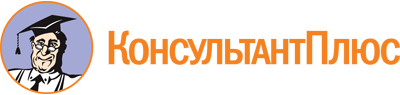 Постановление администрации Владимирской обл. от 26.06.2017 N 520
(ред. от 27.11.2020)
"Об утверждении Порядка присвоения организациям имен государственных и общественных деятелей, а также имен лиц, имеющих особые заслуги перед Владимирской областью"Документ предоставлен КонсультантПлюс

www.consultant.ru

Дата сохранения: 14.12.2022
 Список изменяющих документов(в ред. постановления администрации Владимирской областиот 27.11.2020 N 788)Список изменяющих документов(в ред. постановления администрации Владимирской областиот 27.11.2020 N 788)